SPLASH Introduction toEditing and ProofreadingEditing your workEditing means revising your writing thoughtfully. It is a very important and satisfying part of assignment writing. The foundations have been laid for your essay but now you have the chance to clarify and fine-tune your work so as to impress your marker.Editing includes the following processes:rewriting sections to make points clearerdeleting weak or irrelevant points and adding new, stronger oneschanging the order of sentences or paragraphs in order to improve the flow/organisationadding linking words and phrases to improve logical flow and show the relationships between your ideas.Some people prefer to edit on paper, marking up the document with a pen or pencil, rather than editing directly at the computer. Choose the method that works best for you.Editing tips:The following editing techniques will help you to improve the quality of your work:Remove clumsy expressions and inappropriate language: Take out any unnecessary or repeated words or phrases. Remove informal words and expressions and substitute with more academically acceptable ones. (See the Academic Phrase bank at http://www.phrasebank.manchester.ac.uk/  Support your points: Make sure all your points are supported either by citing the ideas of others (quotation, paraphrase or summary) or with examples.Insert signposts/linking words or phrases: e.g. in addition, furthermore, consequently, however, on the other hand, thus, for example, in other words, therefore, to sum up.These words and phrases improve the flow of your arguments. (please refer to SPLASH guide to Essay Writing for more examples)Proofreading your workBy now, you may have produced a well-argued response to the question, but spelling and grammar mistakes will leave a poor impression on your marker. Therefore, proofreading is an essential stage in the assignment writing process.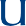 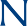 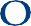 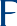 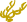 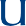 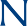 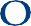 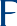 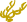 Most students find proofreading very difficult as it is the last stage in a long and involved process. You are probably very tired and fed up of reading the same piece of writing over and over again. In addition to that, you know your essay so well by now that you may be unable to spot errors easily.Proofreading tips:Use some of the following strategies to help you proofread more efficiently:Allow plenty of time for proofreading. Put your essay to one side for a day or two so that you can look at it with fresh eyes.Print your work and make corrections by hand. You may find this easier than proofreading on the computer screen.Check your department’s guidelines for the presentation of written work. This includes line spacing, font size, page numbering, margins and style of referencing.Read your essay aloud, slowly. You can HEAR your mistakes more easily than you can see them.Read your essay to someone else, slowly. You could listen to their essay in return. You will be able to HEAR each other’s mistakes.Ask someone else to read your essay to you.Spellcheck your assignment. But be careful as this program will identify misspelled words, but it will not identify the wrong use of words (e.g., affect/effect; principal/principle; their/there/they’re).Proofread thoroughly at least TWICE.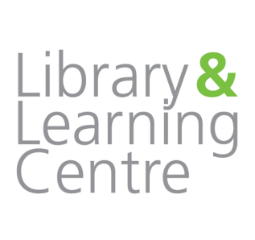                           Need further advice on how to improve the quality of your written work?                          Go to the SPLASH website for more information: www.surrey.ac.uk/splash                          Revision 05.09.2017